Subject:			GCSE Business Studies 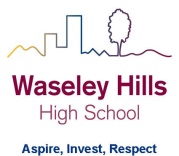 Teacher:    Mr DeanYear:	11			Topic/theme:  International Business and the EUGlobalisation - ActivityThe aim of this activity is to encourage you to think about some of the issues surrounding globalisation. The term is widely used but appears to be a relatively new one; it does not appear in many of the common textbooks at this level, for example, but it is an issue that is causing increasing interest. In many respects, it is an extension of the micro issues surrounding the operation of markets and the capitalist system. Instead of the problems of monopoly power, pollution, exploitation and the like being a focus of one country in which the business is operating, the global nature of business these days means that the impact of the business' activities are felt by increasing numbers across the planet.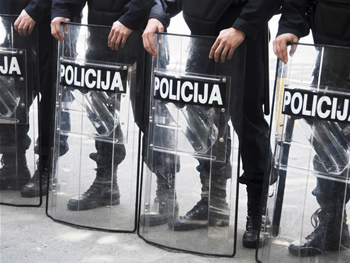 Protesters at recent G8 Summits have been greeted with scenes such as this. It is difficult to find a clear definition of the term 'globalisation' but it is clear that it is associated with particular characteristics; the following is a list of some of those characteristics:Growth in technologyCapitalist or market economic systemsCorporate expansionTrade issuesPoverty and inequalityImpact on the environmentCommunicationBrand expansion and recognitionEach of these is important in its own right, but in their wake they bring other problems. There are many in the world that believe that the benefits of increasing global economic growth are being outweighed by the costs. The gap between the 'haves' and 'have-nots', for example, is an important source of frustration and disenchantment. The gap is made all the more obvious because of the spread of global mass communication.Such a situation invariably results in some form of violent response. The root of much terrorist activity can be traced to the problems facing those who are often living in abject poverty with little or no hope of improvement in their lives. Solve the problems of unemployment, inequality and poverty and terrorism and crime would be reduced considerably, so the argument goes.Globalisation - all bad?The images above tend to give the impression that globalisation is a negative development. Like all things in economics, it will have its positive benefits as well as its costs. The purpose of the Activity is for you to research the extent to which we can identify the costs and benefits of globalisation and to arrive at a judgement about how globalisation should be managed - if indeed it is possible to do so?Task:Conduct some research into either the costs or the benefits of globalisation. Globalisation - BBC World Service guide (http://www.bbc.co.uk/worldservice/programmes/globalisation/)What is globalisation? - Guardian special report (http://www.guardian.co.uk/globalisation/story/0,7369,823274,00.html)Globalisation Guide - developed especially for students by an Australian organisation (http://www.globalisationguide.org)Articles from The Economist (http://www.economist.com/search/search.cfm?qr=globalisation&area=5)Globalization - from the World Bank Web site (http://www1.worldbank.org/economicpolicy/globalization/)Decide on what you consider to be the main benefits and drawbacks of Globalisation – think about from the businesses perspective and also the other stakeholders that may be impacted.   Evaluate the pros and cons to businesses and its stakeholders of Globalisation		(10 marks)Lesson What you need to take from this lesson Resource to use or hyperlinkSuggested task 1The Purpose and Goals of the European Unionhttp://resource.download.wjec.co.uk.s3.amazonaws.com/vtc/2016-17/16-17_1-2/_eng/business2.pdfhttps://www.youtube.com/watch?v=O37yJBFRrfg Watch youtube link provided- EU ExplainedRead and Notes Pg 78,79 & 80 on Single Market Advantages for – Businesses, Consumers and Workers2Understand some of the reasons why EU Membership may not be workingYou Tube Videos:  https://www.youtube.com/watch?v=7eoDwvl0QGkhttps://www.youtube.com/watch?v=_fzNdnzL8Mshttps://www.youtube.com/watch?v=gn2W4JtYpjEResearch the Arguments Against the E.U Watch the attached Youtube Video’s – make Brief notes on some of the disadvantages of EU Membership and Reasons why we voted to leave.Using the Summary of the debate on Pg 81 – Summarise what you believe about the decision of the UK to leave the EU,3Using pg 82 Orange Box – Answer Q 1,2,3 on International Business and Stakeholders*** We have now covered ALL TOPICS for your GCSE and this stage of the course is Complete- Congratulations***4Globalisation – the pro’s and con’s   Globalisation - BBC World Service guide (http://www.bbc.co.uk/worldservice/programmes/globalisation/)What is globalisation? - Guardian special report (http://www.guardian.co.uk/globalisation/story/0,7369,823274,00.html)Globalisation Guide - developed especially for students by an Australian organisation (http://www.globalisationguide.org)Articles from The Economist (http://www.economist.com/search/search.cfm?qr=globalisation&area=5)Globalization - from the World Bank Web site (http://www1.worldbank.org/economicpolicy/globalization/)Conduct some research into either the costs or the benefits of globalisation. You may use other sources…5Globalisation – the pro’s and con’s   or   Independent RevisionSee Below Globalisation Activity 10 Mark Question -  Evaluate the pros and cons to businesses and its stakeholders of Globalisation		(10 marks) *Those who were in class on Wednesday 17th will have already done this***

The 'haves' - pollution from the USA impacts on the rest of the planet yet the Bush administration pulled out from the international Kyoto protocol on climate change. 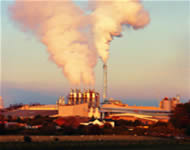 

The 'have nots'. Hunting for scraps  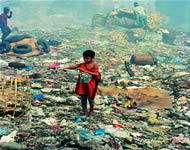 

The consequences? - Disorder, struggle and violence, some say.  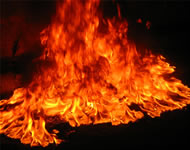 